УВАЖАЕМЫЕ ИЗБИРАТЕЛИ!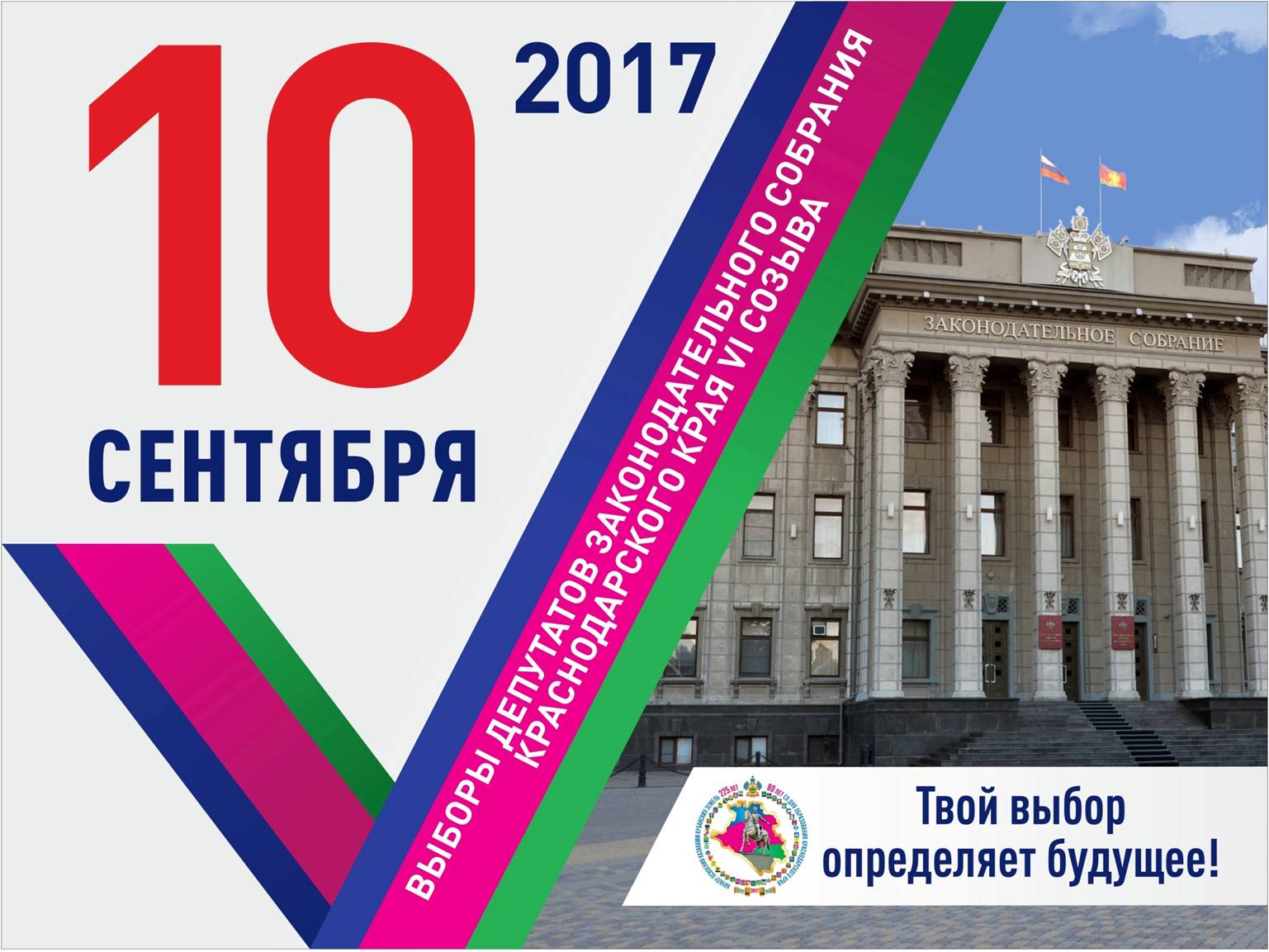 10 сентября 2017 года состоятся выборы депутатов Законодательного Собрания Краснодарского края шестого созыва.Голосовать на выборах вправе граждане, достигшие на день голосования 18 лет, место жительство которых расположено на территории Краснодарского края.Если в день голосования 10 сентября 2017 года Вы будете находиться вне места Вашего жительства для Вас предусмотрены следующие варианты действий:проголосовать на избирательном участке по месту нахождения, подав заявление по месту жительства в территориальную избирательную комиссию или в ближайший МФЦ – с 26 июля по 4 сентября 2017 года, либо в свою участковую избирательную комиссию - с 30 августа по 4 сентября 2017 годапроголосовать на избирательном участке по месту нахождения, подав заявление непосредственно по месту нахождения в территориальную избирательную комиссию или ближайший МФЦ – с 26 июля по 4 сентября 2017 года, либо в ближайшую участковую избирательную комиссию - с 30 августа по 4 сентября 2017 годав исключительных случаях, если Ваш выезд предполагается непосредственно накануне дня голосования, Вы можете проголосовать на одном из избирательных участков, определенных избирательной комиссией Краснодарского края, оформив специальное заявление до отъезда к месту Вашего нахождения в своей участковой избирательной комиссии по месту жительства – с 5 сентября до 14 часов 9 сентября 2017 года Для получения информации о номере и адресе избирательного участка по месту Вашего нахождения Вы можете воспользоваться сервисом «Найди свой избирательный участок», размещенном на официальном сайте ЦИК России в сети Интернет www.cikrf.ru.Воспользуйтесь своим правом проголосовать в удобном для Вас месте!УВАЖАЕМЫЕ ИЗБИРАТЕЛИ!10 сентября 2017 года состоятся выборы депутатов Законодательного Собрания Краснодарского края шестого созыва.Голосовать на выборах вправе граждане, достигшие на день голосования 18 лет, место жительство которых расположено на территории Краснодарского края.Если в день голосования 10 сентября 2017 года Вы будете находиться вне места Вашего жительства для Вас предусмотрены следующие варианты действий:проголосовать на избирательном участке по месту нахождения, подав заявление по месту жительства в территориальную избирательную комиссию или в ближайший МФЦ – с 26 июля по 4 сентября 2017 года, либо в свою участковую избирательную комиссию - с 30 августа по 4 сентября 2017 годапроголосовать на избирательном участке по месту нахождения, подав заявление непосредственно по месту нахождения в территориальную избирательную комиссию или ближайший МФЦ – с 26 июля по 4 сентября 2017 года, либо в ближайшую участковую избирательную комиссию - с 30 августа по 4 сентября 2017 годав исключительных случаях, если Ваш выезд предполагается непосредственно накануне дня голосования, Вы можете проголосовать на одном из избирательных участков, определенных избирательной комиссией Краснодарского края, оформив специальное заявление до отъезда к месту Вашего нахождения в своей участковой избирательной комиссии по месту жительства – с 5 сентября до 14 часов 9 сентября 2017 года Для получения информации о номере и адресе избирательного участка по месту Вашего нахождения Вы можете воспользоваться сервисом «Найди свой избирательный участок», размещенном на официальном сайте ЦИК России в сети Интернет www.cikrf.ru.Воспользуйтесь своим правом проголосовать в удобном для Вас месте!